Здоровье детей актуально всегда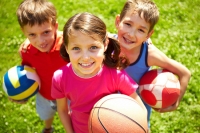 Во все времена вопросам здоровья человечество уделяло первостепенное значение. 
Каждому человеку известно, что никакие блага жизни его не заменят. Парадоксально, но большинство образованных людей знают и могут обстоятельно разъяснить другим, ссылаясь на научные данные, как надо учить и воспитывать детей, а также организовывать их жизнедеятельность, чтобы они выросли здоровыми. Однако при этом так мало истинно здоровых как взрослых, так и детей, в том числе дошкольного возраста.  Фактически, вопрос сохранения и укрепления здоровья не решен ни в одной стране, несмотря на систематические научные и практические изыскания в этой области. В современном мире многие исследователи пытаются найти оптимальные пути сохранения и укрепления здоровья подрастающего поколения с учетом возникновения новых рисков и возможностей.
Само понятие «здоровье», на первый взгляд, не вызывает особых разночтений в его толковании. 
Однако имеется достаточно большое количество известных определений здоровья, из которых наиболее часто употребляемое дано Всемирной организацией здравоохранения, согласно которому здоровье является состоянием полного физического, душевного и социального благополучия, а не только отсутствием болезней и физических дефектов. Исследователи и практики говорят о тесной и неразрывной взаимосвязи разных составляющих здоровья, но при этом единой целостной картины в его изучении не получается.  Очевидно, чтобы быть здоровым, нужно владеть искусством его сохранения и укрепления, а это возможно при определенных условиях.  Делать это необходимо с раннего детства, учитывая, что дошкольный возраст — самое благоприятное время для выработки привычного поведения, усвоения культуры бытия, формирования основ образа жизни, который может как наносить ущерб здоровью, так и способствовать его сохранению и укреплению.
Поэтому мы неустанно обращаемся и будем обращаться к столь важной и объединяющей усилия миллионов людей теме сохранения и укрепления здоровья детей.
Призываем читателей присылать свои размышления, статьи, практические разработки и другие материалы на столь актуальную и волнующую мировое сообщество тему.Поздравляем всех с началом нового учебного года и желаем крепкого здоровья!М.Ю. Парамонова,главный редактор журнала «Инструктор по физкультуре»